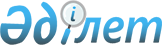 О некоторых вопросах государственной собственностиПостановление Правительства Республики Казахстан от 26 декабря 2008 года № 1270
      Правительство Республики Казахстан 

ПОСТАНОВЛЯЕТ

:





      1. Передать из республиканской собственности в коммунальную собственность Жамбылской и Восточно-Казахстанской областей государственные доли участия в товариществах с ограниченной ответственностью "Таразкоммуналкөлік" и "Завод нормализованных крепежных изделий".





      2. Комитету государственного имущества и приватизации Министерства финансов Республики Казахстан совместно с акиматами Жамбылской и Восточно-Казахстанской областей принять иные меры, вытекающие из пункта 2 настоящего постановления.





      3. Внести в 
 постановление 
 Правительства Республики Казахстан от 29 декабря 2007 года № 1403 "О некоторых вопросах развития социально-предпринимательских корпораций" (САПП Республики Казахстан, 2007 г., № 51, ст. 650) следующие изменения и дополнение:





      1) в 
 приложении 2 
 к указанному постановлению:



      в разделе "АО "НК "СПК "Батыс":





      в строке, порядковый номер 3:



      в графе 2 слова "Гараж 1975 года постройки, 184,5 кв.м." заменить словами "Гараж, общей площадью 149,5 кв.м.";



      в графе 3 слова "Западно-Казахстанская область, г. Уральск, ул. Рабочая, 17" заменить словами "г. Уральск, пр. Достык-Дружба, 161";





      строки, порядковые номера 4, 5, исключить;



      раздел "АО "НК "СПК "Ертіс" исключить;



      в разделе "АО "НК "СПК "Жетісу":





      строку, порядковый номер 17, исключить;



      раздел "АО "НК "СПК "Сарыарқа" исключить;





      2) в 
 приложении 3 
 к указанному постановлению:



      в разделе "АО "НК "СПК "Оңтүстік":





      в графе 3 строки, порядковый номер 6, цифры "3,46" заменить цифрами "5,0327";





      3) в 
 приложении 5 
 к указанному постановлению:



      в разделе "АО "НК "СПК "Батыс":





      строку, порядковый номер 2, исключить;



      в разделе "АО "НК "СПК "Epтic":





      строки, порядковые номера 10, 11, 12, исключить;



      в разделе "АО "НК "СПК "Жетісу":





      строки, порядковые номера 16, 17, исключить;



      в разделе "АО "НК "СПК "Тобол":





      строки, порядковые номера 22, 24, исключить;





      4) в 
 приложении 6 
 к указанному постановлению:



      в разделе "АО "НК "СПК "Жетісу":



      пункт 4 исключить;



      раздел "АО "НК "СПК "Сарыарқа" исключить;





      5) в 
 приложении 7 
 к указанному постановлению:



      в разделе "АО "НК "СПК "Батыс":





      в графе 2 строки, порядковый номер 6-1, аббревиатуру "АО" заменить аббревиатурой "ТОО";



      в разделе "АО "НК "СПК "Ертіс":





      строки, порядковые номера 9, 10, 14, 16, 18, 24, исключить;





      дополнить строкой, порядковый номер 25-1, следующего содержания:



      "25-1 ТОО "Племенной центр Песчанский Качирского района"   63";



      в разделе "АО "НК "СПК "Жетісу":





      строки, порядковые номера 36, 37, исключить;



      в графе 2 строки, порядковый номер 38, слова "г. Алматы" заменить словами "Алматинская область";





      в разделе "АО "НК "СПК "Оңтүстік":



      в графе 3 строки, порядковый номер 46, цифры "19,7" заменить цифрами "19,621";





      строки, порядковые номера 47, 51, 66, исключить;



      в графе 2 строки, порядковый номер 60, аббревиатуру "АО" заменить аббревиатурой "ТОО";





      в разделе "АО "НК "СПК "Каспий":



      в графе 3 строки, порядковый номер 74, цифры "48,71" заменить цифрами "26,02";



      в графе 3 строки, порядковый номер 76, цифры "90" заменить цифрами "95,33";



      в графе 3 строки, порядковый номер 78, цифры "23,07" заменить цифрами "12,33";



      строку, порядковый номер 79, исключить;





      6) в 
 приложении 8 
 к указанному постановлению:





      в разделе "АО "НК "СПК "Сарыарка":



      пункты 125, 126, 127, 128, 131, 132, 133, исключить.





      4. Настоящее постановление вводится в действие со дня подписания.

      

Премьер-Министр




      Республики Казахстан                       К. Масимов


					© 2012. РГП на ПХВ «Институт законодательства и правовой информации Республики Казахстан» Министерства юстиции Республики Казахстан
				